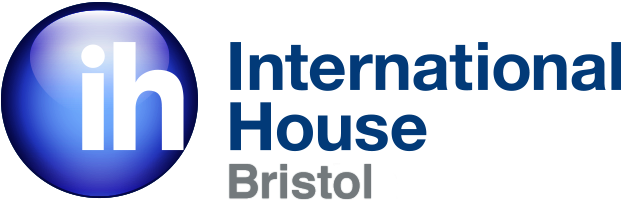 Overview of the course:Name of Course:Italian Elementary/Low Intermediate (Morning)Course Book:Nuovo espresso 1Number of Lessons:10Chapters:8-9-10TopicsLanguage Structure / Grammar Points- Seasons / Seasonal foodsQuantitiesRecipesGoing outSportWorking dayFamilyPartitivesDirect object pronounsImpersonal ‘si’Reflexive verbsTime adverbsIdiomatic forms with ‘fare’PossessivesRelative superlativesPerfect tense (reflexive verbs)